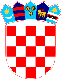 REPUBLIKA HRVATSKA VUKOVARSKO SRIJEMSKA ŽUPANIJA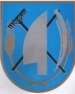 OPĆINA TOVARNIKOPĆINSKO VIJEĆE KLASA: 024-03/23-01/31URBROJ: 2196-28-02-23- 1Tovarnik, 24. listopada 2023. godine Na temelju članka 35. Zakona o lokalnoj i regionalnoj ( područnoj ) samoupravi ( „Narodne novine“ br.  33/01, 60/01, 129/05, 109/07, 125/08, 36/09, 36/09, 150/11, 144/12, 19/13, 137/15, 123/17, 98/19, 144/20), te članka 31. Statuta Općine Tovarnik („Službeni vjesnik“ Vukovarsko-srijemske županije br. 3/22) Općinsko vijeće Općine Tovarnik, na 19. sjednici održanoj 29. rujna 2023. godine,  d o n o s i  PRAVILNIKo dodjeli stipendija Općine TovarnikI. OPĆE ODREDBE Članak 1.Ovim se Pravilnikom o dodjeli stipendija Općine Tovarnik (u daljnjem tekstu: Pravilnik) utvrđuju uvjeti, kriteriji, način i postupak za dodjelu stipendija studentima preddiplomskog, diplomskog, integriranog sveučilišnog i stručnog studija, te s njima izjednačenim studijima, sa područja Općine Tovarnik, prava i obveze primatelja stipendija, te uređuju druga važna pitanja od značaja za dodjelu stipendija.Članak 2.Izrazi koji se koriste u ovom Pravilniku, a imaju rodno značenje odnose se jednako na muški i ženski rod.                  Članak 3.Sredstva za stipendije osiguravaju se u Proračunu Općine Tovarnik.Broj, vrstu i visinu mjesečne stipendije za svaku akademsku godinu određuje Načelnik Općine, ovisno o iznosu koji je osiguran za tu namjenu u Proračunu Općine.Članak 4.Pravo na stipendiju Općine Tovarnik ostvaruju studenti pod uvjetom da:su državljani Republike Hrvatske,imaju prebivalište na području Općine Tovarnik,su upisani kao redoviti studenti na preddiplomskim sveučilišnim studijima, diplomskim sveučilišnim studijima, integriranim preddiplomskim i diplomskim sveučilišnim studijima, kratkim stručnim studijima, preddiplomskim stručnim studijima i specijalističkim diplomskim stručnim studijima,nisu ponavljači godine za koju podnose zahtjev za stipendiju,ne primaju drugu stipendiju ili bilo koji drugi periodični oblik novčane pomoći od strane drugog isplatitelja.Članak 5.Svi studenti upisani u prvu godinu redovitog preddiplomskog sveučilišnog studija, diplomskog sveučilišnog studija, integriranog preddiplomskog i diplomskog sveučilišnog studija, kratkog stručnog studija, preddiplomskog stručnog studija i specijalističkog diplomskog stručnog studija ostvaruju pravo na stipendiju uz obvezu uredne i potpune prijave na javni poziv za dodjelu stipendija.Članak 6.Stipendija se dodjeljuje za deset (10) mjeseci, odnosno za period od rujna do lipnja svake tekuće akademske godine.II. JAVNI POZIV ZA DODJELU STIPENDIJAČlanak 7.Odluku o raspisivanju javnog poziva za dodjelu stipendija donosi Načelnik.Javni poziv se objavljuje na oglasnoj ploči Općine Tovarnik i na internet stranici Općine, a provodi ga Povjerenstvo za dodjelu stipendija Općine Tovarnik (u daljnjem tekstu: Povjerenstvo) koje je Općinsko vijeće imenovalo posebnom odlukom.Rok za podnošenje zahtjeva je petnaest (15) dana od dana objave javnog poziva.Članak 8.Zahtjevu za dodjelu studentske stipendije prilažu se sljedeći dokumenti:preslika domovnice ili osobne iskaznice,potvrda fakulteta/visokog učilišta o statusu redovitog studenta i upisanoj godini, studija iz koje je jasno vidljivo da student ne ponavlja godinu,uvjerenje/potvrda o prebivalištu za podnositelja zahtjeva,vlastoručno potpisana izjava podnositelja zahtjeva da ne prima drugu stipendiju ili novčanu pomoć po drugoj osnovi,zamolba,obrazac suglasnosti za korištenje osobnih podataka.Članak 9.Javni poziv za dodjelu stipendija sadrži:iznos mjesečne stipendije i vrijeme korištenja iste,rok u kojem se podnose prijave na javni poziv, dokumentaciju koju treba priložiti uz prijavu, uz naznaku da se nepotpune i nepravodobne prijave neće uzimati u obzir,osnovna mjerila za dodjelu stipendije,ostale odrednice potrebne za provođenje javnog poziva.                                                    Članak 10.Povjerenstvo, temeljem dostavljene dokumentacije i kriterija za dodjelu stipendija utvrđenim ovim Pravilnikom, provodi postupak javnog poziva i utvrđuje prijedlog Liste za dodjelu stipendija.Prijedlog Liste kandidata za dodjelu stipendija objavljuje se na oglasnoj ploči Općine Tovarnik i mrežnim stranicama Općine Tovarnik u roku od trideset (30) dana od zaključenja javnog poziva.Objavom prijedloga Liste kandidata na mrežnim stranicama Općine ista se smatra dostavljenom svim sudionicima javnog poziva.Svaki kandidat može podnijeti pisani prigovor na prijedlog Liste kandidata u roku od osam (8) dana od dana objave.Prigovor iz stavka 4. ovog članka podnosi se Načelniku Općine Tovarnik koji o prigovoru odlučuje u roku od osam (8) dana od dana njegova primitka. Odluka načelnika o prigovoru je konačna.Članak 11.Lista za dodjelu stipendija je konačna istekom roka za podnošenje prigovora ili po donošenju Odluke načelnika o prigovoru.Načelnik Općine Tovarnik na temelju konačne Liste za dodjelu stipendija donosi Odluku o dodjeli stipendija.Odluka iz stavka 3. ovog članka objavljuje se na mrežnim stranicama Općine.III. UGOVOR O DODJELI STIPENDIJAČlanak 12.Sa studentima kojima je dodijeljena stipendija zaključuje se Ugovor o dodjeli stipendije.Ugovor o dodjeli stipendije sadrži:podatke o ugovornim stranama,naziv i mjesto obrazovne ustanove/visokog učilišta,naziv struke, zvanja ili zanimanja za koje se obrazuje korisnik stipendije,visinu stipendije i način isplate uz moguće izmjene ovih odredbi Ugovora za vrijeme trajanja Ugovora ovisno o uvjetima navedenim u Pravilniku,vrijeme korištenja stipendije,međusobna prava i obveze,odredbe o prestanku davanja stipendije te druge odredbe važne za korištenje stipendije,mjesto i datum sklapanja Ugovora, potpise ugovornih stranaka, odnosno njihovih zastupnika i druge odredbe.Članak 13.Ugovor o stipendiranju korisnika stipendije u ime Općine Tovarnik zaključuje Načelnik u tri (3) istovjetna primjerka, od kojih dva (2) primjerka zadržava Općina Tovarnik kao davatelj stipendije a jedan (1) primjerak zadržava Student kao korisnik stipendije.Ugovor o stipendiranju prestaje važiti po završetku redovnog školovanja pod uvjetom da korisnik stipendije redovito polaže ispite i upisuje slijedeću akademsku godinu.IV. NAČIN ISPLATE STIPENDIJEČlanak 14.Stipendija se isplaćuje u deset (10) jednakih obroka.Isplata stipendija za tekuću akademsku godinu vrši se u skladu s financijskim mogućnostima Proračuna Općine Tovarnik.V. OBUSTAVA ISPLATE STIPENDIJEČlanak 15.U slučaju nedostatka proračunskih sredstava, Općina Tovarnik može jednostrano obustaviti isplatu stipendija, odnosno otkazati Ugovor o stipendiranju.U slučaju obustave isplate stipendije ili otkaza Ugovora o stipendiranju, korisnik stipendije nema pravo na naknadu štete.Općina Tovarnik dužna je korisnika stipendije obavijestiti o otkazu Ugovora.VI. RASKID UGOVORA O STIPENDIRANJUČlanak 16.Ako korisnik stipendije prekrši ugovorom preuzete obveze davatelj stipendije ima pravo jednostrano raskinuti Ugovor.Davatelj stipendije jednostrano će raskinuti Ugovor o stipendiranju u slijedećim slučajevima:ako se ispiše s upisanog studija,ako student tijekom studija promijeni mjesto prebivališta,ako utvrdi da je korisnik stipendije dao netočne podatke ili dokumente u postupku sklapanja Ugovora, a što je bitno utjecalo na njegova prava i obveze.Članak 17.Ako je korisnik stipendije istovremeno primao stipendiju drugog isplatitelja obvezan je vratiti ukupan iznos stipendije koju je primao istovremeno sa sredstvima drugog stipenditora.Korisnik stipendije je u obvezi vratiti iznos sredstava koja mu je Općina isplatila na ime stipendije za razdoblje za koje ih je primao neosnovano, odnosno protivno Ugovoru.Općina Tovarnik ima pravo provjeriti autentičnost dokumentacije predane uz zahtjev te provjeriti točnost podataka vezanih uz prebivalište i to na način da zatraži od PGP Tovarnik provjeru istih.VII. OSLOBOĐENJE OBVEZE VRAĆANJA ISPLAĆENE STIPENDIJEČlanak 18.Načelnik može Odlukom osloboditi korisnika stipendije obveze vraćanja isplaćenog iznosa stipendije u slučajevima kada iz podnesenog zahtjeva za oslobađanje i priloženih dokumenata proizlaze objektivno opravdani razlozi za donošenje takve odluke.VIII. ZAVRŠNE ODREDBEČlanak 19.Za provedbu ovog Pravilnika zadužen je općinski načelnik.Članak 20.Ovaj Pravilnik stupa na snagu danom donošenja, a objavit će se u „Službenom vjesniku“ Vukovarsko-srijemske županije.PREDSJEDNIK OPĆINSKOG VIJEĆA                                                                                                             Dubravko Blašković